Risk Assessment Matrix – The risk matrix below is used to determine the level of risk for each hazard.Based on SafeWork SA risk assessment matrix April 2015Risk Priority Table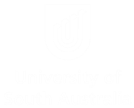 STUDY TOUR / STUDY OVERSEAS RISK MANAGEMENT RISK MANAGEMENT CHECKLIST   
 WHS74ItemHazard descriptionHow exposed to hazardRisk Rating  (High/Medium/Low)  Recommended risk control measures  (when implemented these controls are designed to reduce risk to as low as reasonably achievable)Staff responsible1Mental stress and fatigueStaff and students are likely to work long hours during the Tour.  Continual long contact hours may cause fatigue, impair decision making and adversely impact personal health. Culture shock may occur.MediumPlan the program of activities with consideration of duration of work commitments. Consider both contact hours and time spent planning / preparing for the next day etcInitial program information to highlight this hazard and create awareness of time demands Pre-departure workshop to outline this hazard.  Information to include awareness of cultural differences and potential for participants to experience culture shock while undertaking offshore program. Build appropriate rest time into the program itinerary for both staff and studentsRegular hydration, healthy food consumption, and sleep to be available and encouragedProvide information on UniSA wellbeing program that provides awareness of coping with mental stressCreate awareness of this hazard and controls in order to effectively and pro-actively manage stress/fatigueParticipants to consider their fitness for the tasks required and to seek counselling/assessment from a medical professional as appropriateAll participants to sign the WHS73A Study Overseas Health & Safety Acknowledgement  2Failure of control and organisationOverall control of tour disintegrates through sickness or other means  MediumThorough planning process undertaken in accordance with UniSA safety management systemStaff are familiar with and adhere to relevant UniSA WHS Procedures (e.g.; Fieldwork; Travel and work offshore safety) International SOS available (24/7) for emergency response action and guidanceRecommended ratio of minimum of two staff to accompany studentsEstablished method to maintain formal regular contact between Tour leader and nominated contact person at UniSADaily itinerary / program developed and known to all Pre-departure workshop for participants that provides key information Study tour pack provided to participants.   Pack includes Course Outline, Timetable, a Pre-Departure Checklist with WHS information, insurance, contacts and other informationTour has been planned in accordance with UniSA Fieldwork Safety Procedure.  WHS71 form – Fieldwork detail document prepared. 3Injury or Personal IllnessInjury occurring as a result of an incident. Sudden onset of a pre-existing illness.Onset of communicable disease (eg: gastrointestinal upset)MediumPre-departure workshop for participants to outline the possibility of this hazardAdvice on travel immunisation requirements is available from International SOS (UniSA’s travel assistance service)Student & staff to have necessary vaccinations prior to departure UniSA Medical Clinic available to provide vaccinations.Prior to departure, visit International SOS Assistance app / portal for up to date medical and safety information on region visitingProvide information to participants on any current health issues in region to be visited Participants to consider their fitness for travel and the tasks required and to seek counselling/assessment from a medical professional as appropriateParticipants with pre-existing illness, injury or allergies are encouraged to seek overseas medical assessment prior to travel. UniSA Medical Clinic can do this at no cost to the studentAll travellers are to notify University Insurance of any pre-existing medical conditions.  All participants to complete a Study Overseas Activity Acknowledgement form - WHS73A that identifies critical medical informationTour Leader to have ready access to these WHS73A forms for all participants Access to medical facilities is available if requiredA First Aid kit is carried, and an accompanying staff member is qualified in First AidCaution if choosing to consume food from street vendorsIn the event of sudden onset of illness, severe injury or need for emergency advice contact International SOS Assistance for guidance / assistance.  Incidents are reported to UniSA Supervisor and logged in the UniSA Health Safety & Injury Management online system within specified timeframe.4Natural disaster CycloneFlood FiresEarthquakeMediumAll staff / students are required to complete a Business Travel Request (BTR) form and submit it to Travel Team.International SOS system tracks traveler’s itinerary and can provide notification to UniSA International SOS automatically reach out to the traveller if there is a natural disaster/terrorist attack in location & provide adviceSeek and follow advice issued by UniSA Travel Team on travel to higher risk destinations Once registered with them, International SOS will email participants if any warnings / advise have changed since booking date Ensure a reliable means of communications and an established contact schedule Students provided an emergency contact card at pre-departure workshops to carry on them. International SOS will reach out to students/staff via SMS and e-mail.  Students/staff are to immediately respond advising if assistance is required or not, this is reported back to the UniversityFor emergency evacuation International SOS will be in contact with the traveler (mobile & email). Traveler to follow instructionsKey staff in Adelaide are immediately notified by International SOS of affected travelers and will action the Emergency Response Protocols if the traveller in unable to be contacted within a certain timeframe  The traveller is encouraged to log into International SOS portal for up to date advice for their travel locationTravelers can contact International SOS directly at any time for advice  
5Political instability / Civil unrestPolitical unrest / tterrorism may occur and lead to serious breakdown of normal in country procedures MediumPre-departure, Supervisor to contact International SOS for any in country specific information / adviseSeek and follow advice issued by UniSA Travel Team on travel to higher risk destinations Reliable means of communications and established contact schedule   Students provided an emergency contact cardAll participants to receive a Travel Summary pack with important contact information Supervisor/traveler to contact International SOS in an emergency for guidance / assistance if required International SOS will reach out to students/staff via SMS and e-mail. Please ensure students/staff immediately respond advising if assistance is required or not, this is reported back to the University6Inability to evacuate or return to Australia in emergencyInadequate or no evacuation plan in place  MediumTravel arrangements prepared by and registered by UniSA travel team International SOS available (24/7) for emergency response action and guidance  Prior to departure staff to download International SOS Assistance appInternational SOS contact information provided to all in Pre-departure session International SOS provide services to assist with travel safety and securityReliable means of communications and established contact schedule back to UniSA contact person   Students provided an emergency contact card to carry (provided within the pre-departure workshop)  All participants to receive a Travel Summary pack with important contact information Supervisor to contact International SOS in an emergency for guidance / assistance if required Key staff in Adelaide are immediately notified by International SOS of affected travelers and will action the Emergency Response Protocols if the traveller in unable to be contacted within a certain timeframe     Emergency Response Offshore7Carrying medically prescribed drugs through CustomsCustoms may not recognise prescribed drugsMediumConsult UniSA Health Medical Clinic or GP to request written advice confirming legitimacy to carry drugs into a foreign country8Remote location If injured / unwell access to medical attention and evacuation time might be prolonged MediumTravel itinerary known to UniSA Travel and UniSA contact personInternational SOS membership enables medical and evacuation assistance First aid trained staff Comprehensive First Aid kit carried and readily available during tour Access to suitable communications to enable emergency response if required9Manual handling Lifting, handling and carrying of luggage or equipmentLowAvailability to undertake online manual handling training module prior to departureAwareness of potential for manual handling injury Adopt safe handling practices e.g.: use of trolleys / carts / buddy liftingTransport between venues to limit duration of carrying luggageWearing of quality footwear is encouragedInstruction and supervision of lifting / carrying if this is a potential hazard that will occur frequently10Incapacitation of supervising staff / failure of control and organisationOverall control of tour disintegrates through illness or other means  LowRecommended ratio of minimum of two staff to accompany students Staff are familiar with and adhere to relevant UniSA WHS Procedures (eg; Fieldwork; Travel and work offshore safety). International SOS on call for emergency management adviceAbility to advise Supervisor at UniSA of current situation and provide regular updatesStudy Tour pack provided to participants.   Pack includes Course Outline, Timetable, a Pre-Departure Checklist, WHS information, insurance, contacts and other information.  11Separation from groupStudents may be separated / become lost from group LowActions on what to do in case of separation explained to groupRecommended ratio of minimum of two staff to accompany students.Students to inform another member of the group before leaving the group during scheduled activities, or when leaving their room at nightStaff and students’ contact phone numbers known to all participants Students provided with an emergency contact card to carryDaily brief each morning prior to commencement of day’s activity    Each staff and student to use a local SIM card and carry their phone where possible Preparation and planning adheres to relevant UniSA WHS Procedures (eg; Fieldwork; Travel and work offshore safety).  Provide a pre-departure workshop for participants. This information session should include relevant suite of WHS information including 
 awareness of foreseeable hazards.  (Presentations, Handbook, or form WHS 72 etc).  Student information pack / Tour hand-book provided to participants.   Pack includes Timetable, a Pre-Departure Checklist with WHS  
 information, insurance, contacts and other information.   Study Tour participants provided WHS information (form WHS 72 or similar) in advance that provides awareness of foreseeable hazards to  
 allow informed consent. Staff qualified to provide first aid12Mis-adventure IntoxicationHorse-playParticipants may be exposed to mis-adventure through a variety of means.Students will have various opportunities for free-time outside of their placement activities.  LowInformation on preparation, health/safety, key contacts and expectations provided to participants. All participants attend a pre-departure workshop in which course outlines and expectations are outlined All participants have completed the Study Overseas Activity Acknowledgement form - WHS73A  UniSA Student Code of Conduct applies Participants develop a specific tour Code of Conduct addressing risks of a behavioral nature.    Pre-selection process attempts to identify mature responsible minded participantsStudents to inform another member of the group before leaving the group during scheduled activities, or when leaving their room at nightFree time is factored into the Tour program Students are to indicate to staff their intentions and whereabouts during free timeStudents to utilise a “buddy system” when on free time International SOS available (24/7) for emergency response action and guidanceInternational SOS app / portal and assistance centres available for assistance in all matters. (See bottom of page for Intl SOS contacts) Consequences arising from criminal, illegal or intentional acts are excluded from Insurance coverConsequences arising from intoxication are not specifically excluded under our insurance cover but would be considered on their merits in relation to criminal, illegal or intentional acts.13Vehicle accident when driving or commutingGeneral road hazards during local travel by vehicle and public transferLowUse taxis, coach services and public transport in preference to self-driving Engage reputable transport companiesStudent hand-book and pre-departure to contain relevant information on local travel.  Drivers to be licensed and authorised to drive internationally (it is recommended that any driving be undertaken by UniSA staff not students)International Drivers Permit (IDP) recommended  International SOS provide advice on Traveling Safely  - Getting around safely by car and public transport 14Security / violenceMugging, robbery, personal confrontations, sexual harassment / assault.LowInformation on hazards provided in pre-departure information/workshop (including respectful behavior, sexual assault/sexual harassment, consent).Students to travel with a buddy or in groupsStudents provided with an International SOS card and local contact numbers for other group membersPlan routes carefully avoiding known problem areas International SOS provide on call service for emergency management adviceParticipants report all incidents immediately to Study Tour leaderFirst responder training available for staff.  Once trained, tour leaders will be better able to provide assistance to participants. SEU Counsellor / Training Coordinator (Sexual Harassment /Sexual Assault) able to deliver pre-departure awareness training UniSA’s  Sexual Assault and Sexual Harassment websiteSexual assault Emergency Help  To report an incident of sexual assault or sexual harassment to UniSA, click here. 15Unscheduled return to Australia Personal emergency back in AustraliaParticipant returned home for misconductLowAll participants attend a pre-departure workshop and sign student agreement and fieldwork acknowledgement form (WHS73) Provide emotional support to student. Enlist support from UniSA counselling services if necessary (can provide phone support)Contact International SOS (available 24/7) for emergency response action and guidance.  International SOS will liaise with Insurance Team16Undertaking recreational activitiesFree time may involve recreational activitiesLowIf any organised recreational activities are planned, they must be included in the Tour itinerary and any potential hazard / risks should be fully considered in advanceThe University’s Insurance policy excludes certain specialist activities.  During the planning process, if you are considering any specialist activities (e.g.; skiing, hiking, scuba) contact the UniSA Insurance Office for further information If undertaking outdoor recreational pursuits engage only reputable service providers   Plans should address; supervision, boundaries, potential site hazards, actions in emergency, location of first aid, and any other item that is relevant at the time  Monitor any weather changes causing adverse conditions   In hot climates, be aware of the risk of inadequate hydration and potential for heat illness. Use frequent breaks and provide adequate drinking water 17Bites & stingsInsects, spiders, sea life, snakes, wild animal bites and stings  Allergy to specific bites and stingsLowNature of this hazard advised to all at pre-departure workshopAll participants to complete a Study Overseas Activity Acknowledgement form - WHS73A that identifies critical medical informationFirst Aid kit to include antihistamines If operating in sea, long sleeved rash vests recommended to wear while in water where risk of stings is prevalentIf known allergy, travellers should carry personal medications and prescriptions 18Slip, trips or fallsUneven / rough terrainLowIf potential for rough/slippery terrain is likely, travellers to be informed in advance (Pre-departure workshop)Wearing of quality footwear to be encouraged Self-awareness when walking in all areas in an unfamiliar areaFirst aid kit to be available19Outdoor work environments  Study Tours involving frequent outdoor work may lead to exposure to extreme hot or cold weather conditions. Destination specific WHS requirements may need to be consideredLowPre-departure workshop for participants to outline the likelihood of exposure to this hazardParticipants responsible to supply suitable clothing and hats for extended outdoor work (broad brim hat, long sleeve shirt) Regular application of sun screen (individual to supply and supervisors to have additional available)Regular drinking of fluids to ensure adequate hydrationRegular breaks to be factored into activity to avoid exhaustion and prolonged sun exposure Consideration of adjusting activity if deemed too extreme by supervisorsStaff to monitor conditions and students to ensure above controls are being enacted.PPE to be worn as appropriate to activity 20Poor air quality Smog / pollution potentially leading to breathing ailments LowIf likely to be an issue, information on air quality hazard provided in pre-departure information All participants to complete a Study Overseas Activity Acknowledgement form - WHS73A that identifies critical medical informationAsthmatic participants to be pre-advised of risks Tour plans can be modified if being outdoors becomes a health hazardAvoid / reduce exposure to air pollutants.  (Face masks may assist) 21Sub-standard accommodation arrangementsAccommodation provided may have safety concernsLowEngage reputable service providers for group accommodation Advise hotel management of any hazards and request replacement/ rectification22Prevention of Sexual Exploitation, Assault, and Harassment (PSEAH)Potential for students / staff to be subjected to SEAH MediumDetermination of risk of SEAH for proposed Tour / Project to be undertaken by the Tour Leader with UI’s guidance.   [DFAT Guidance Note June2019].  If risk is identified as HIGH or VERY HIGH the project is to be referred to the University’s Counsellor & Training Coordinator (Sexual Assault and Harassment) currently Sharon Lockwood for guidance / advice.  In the event that a proposed Tour / Project is rated HIGH or VERY HIGH certain additional protocols need to be enacted.  Refer queries to UI’s Study Overseas Team. Assessment of risk status of all (downstream) partners and individuals in relation to project and not to engage with any partners deemed High or Very High riskTour Staff must agree to understanding of and compliance with DFAT's PSEAH policy and UniSA's SASH policy. PSEAH awareness to be included in pre-departure training and/or in the program handbook.Students to be advised of PSEAH Policy and UniSA’s Incident Reporting tools and processes.Students and Staff are required to complete Consent Matters training.If the Tour / Project involves working with children or vulnerable people, all project participants must complete a Working with Children Check.All students are to sign UI’s terms and conditions which includes abidance by UniSA conduct.
Insert any other Tour specific hazardsHealth and safety travel tips:  
Note the International SOS membership number 12AYCA773040 (carry the card in your wallet – available at the pre-departure workshop)Program the International SOS Assistance Centre contact number into your phone.   Download the International SOS Assistance App and check-in regularly once overseasComplete a University Business Travel Request.   Review the International SOS pre-travel advisory information Ensure all visas and passports are valid, with at least 6-month validity and kept secureImmediately respond to International SOS when contact is madeCall the International SOS Assistance Centre for medical and security advice and emergency assistance of any description. ISOS will liaise with the UniSA Emergency Response Team.Health and safety travel tips:  
Note the International SOS membership number 12AYCA773040 (carry the card in your wallet – available at the pre-departure workshop)Program the International SOS Assistance Centre contact number into your phone.   Download the International SOS Assistance App and check-in regularly once overseasComplete a University Business Travel Request.   Review the International SOS pre-travel advisory information Ensure all visas and passports are valid, with at least 6-month validity and kept secureImmediately respond to International SOS when contact is madeCall the International SOS Assistance Centre for medical and security advice and emergency assistance of any description. ISOS will liaise with the UniSA Emergency Response Team.Health and safety travel tips:  
Note the International SOS membership number 12AYCA773040 (carry the card in your wallet – available at the pre-departure workshop)Program the International SOS Assistance Centre contact number into your phone.   Download the International SOS Assistance App and check-in regularly once overseasComplete a University Business Travel Request.   Review the International SOS pre-travel advisory information Ensure all visas and passports are valid, with at least 6-month validity and kept secureImmediately respond to International SOS when contact is madeCall the International SOS Assistance Centre for medical and security advice and emergency assistance of any description. ISOS will liaise with the UniSA Emergency Response Team.Health and safety travel tips:  
Note the International SOS membership number 12AYCA773040 (carry the card in your wallet – available at the pre-departure workshop)Program the International SOS Assistance Centre contact number into your phone.   Download the International SOS Assistance App and check-in regularly once overseasComplete a University Business Travel Request.   Review the International SOS pre-travel advisory information Ensure all visas and passports are valid, with at least 6-month validity and kept secureImmediately respond to International SOS when contact is madeCall the International SOS Assistance Centre for medical and security advice and emergency assistance of any description. ISOS will liaise with the UniSA Emergency Response Team.Health and safety travel tips:  
Note the International SOS membership number 12AYCA773040 (carry the card in your wallet – available at the pre-departure workshop)Program the International SOS Assistance Centre contact number into your phone.   Download the International SOS Assistance App and check-in regularly once overseasComplete a University Business Travel Request.   Review the International SOS pre-travel advisory information Ensure all visas and passports are valid, with at least 6-month validity and kept secureImmediately respond to International SOS when contact is madeCall the International SOS Assistance Centre for medical and security advice and emergency assistance of any description. ISOS will liaise with the UniSA Emergency Response Team.Health and safety travel tips:  
Note the International SOS membership number 12AYCA773040 (carry the card in your wallet – available at the pre-departure workshop)Program the International SOS Assistance Centre contact number into your phone.   Download the International SOS Assistance App and check-in regularly once overseasComplete a University Business Travel Request.   Review the International SOS pre-travel advisory information Ensure all visas and passports are valid, with at least 6-month validity and kept secureImmediately respond to International SOS when contact is madeCall the International SOS Assistance Centre for medical and security advice and emergency assistance of any description. ISOS will liaise with the UniSA Emergency Response Team.RISK SEVERITY/CONSEQUENCERISK SEVERITY/CONSEQUENCERISK SEVERITY/CONSEQUENCERISK SEVERITY/CONSEQUENCELIKELIHOODCRITICAL(may cause severe injury or fatality - more than two weeks lost time)MAJOR(injury resulting in at least one day lost time)MINOR(medical treatment injury - back to work)NEGLIGIBLE(first aid treatment - no lost time)VERY LIKELY(exposure happens frequently)HighHighMediumMediumLIKELY(exposure but not frequently)HighMediumMediumLowUNLIKELY(exposure could happen but only rarely)MediumMediumLowVery lowVERY UNLIKELY(Exposure can happen but probably never will)MediumLowVery lowVery lowRisk priorityDefinitions of priorityTime frameHighSituation critical, stop work immediately or consider cessation of work process.Must be fixed today, consider short term and/or long-term actions.NowMediumIs very important, must be fixed urgently, consider short term and/or long-term actions.1 – 3 weeksLowIs still important but can be dealt with through scheduled maintenance or similar type programming. However, if solution is quick and easy then fix it today.1 - 3 MonthsVery lowReview and/or manage by routine processesNot applicable